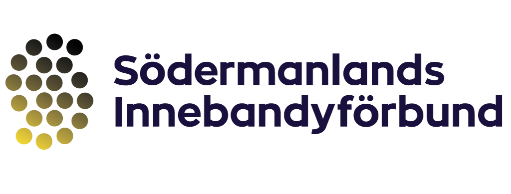 Checklista före säsong ledare grön A, B & C samt blå CSkaffa inloggningskonto till IBIS. LänkLogga in i IBIS och kontrollera dina kontaktuppgifter. LänkLägg till ledare och kontaktperson i IBIS för ditt lag. Länk	Lägg in truppen i IBIS för ditt lag. LänkLägg in färgen på matchstället. LänkSe till att kolla upp seriedirektiven innan matcherna drar igång. LänkChecklista före sammandragSe i god tid till att fixa domare till ert hemmasammandrag. Kolla med din förening vilka domare ni har att tillgå.Vid hemmasammandrag, skicka matchkallelse till gästande lag och domare gärna senast måndag eller tisdag samma vecka . LänkLägg in matchtrupp i IBIS för ditt lag. LänkSkriv ut sammandragsprotokoll för ditt lags matcher och ta med till sammandraget. Varje lag tar med sitt eget protokoll. LänkVid återbud inom 24 timmar från sammandraget så kontakta arrangerande förening och domarakuten på 070–3852555.Checklista efter sammandragArrangerande förening samlar ihop alla lags protokoll och skickar in dem till förbundets kansli snarast. Går bra att skanna in och mejla in dom. sodermanland@innebandy.se